City of Vicksburg Mayor and Board of AldermenRequest for Sealed Bids and Advertisement for Mandatory Pre-bid Meeting2016 HOME Investment Partnership GrantThe Mayor and Board of Aldermen of the City of Vicksburg, MS are currently accepting bids on behalf of homeowners: from licensed and registered contractors for the rehabilitation of three (3) homes. Bid specifications packages and bid forms will be available to qualified, licensed and registered contractors at a mandatory pre-bid meeting which will be held on Wednesday, July 24, 2019 at 9:00 a.m. in the old City Hall Board room at 1401 Walnut St. All parties who plan to submit a bid for consideration must attend the Pre-Bid meeting. Bid packets will not be provided to those who express an interest, but do not attend the mandatory pre-bid meeting. Bids for each structure will be considered independently. Bids must be submitted on forms provided.The successful Bidder must provide a Performance Bond upon award of the contract in the amount of the contract price as described in the bid package and the contractor must have all applicable bonding requirements.E-Verify: All contractors with the City of Vicksburg, MS. must provide proof of compliance with the Mississippi Employment Act, Sec 71-11-3 of the Mississippi Code of 1972, as amended.The project is funded by the MS Home Corporation with funds received from the U.S. Dept. of Housing and Urban Development's HOME Investment Partnership Grant Program and is thus subject to all applicable state and federal laws and guidelines.Sealed bids will be accepted until 4:00 p.m. Thursday, August 8, 2019 in the office of the City Clerk, 1401 Walnut St. Vicksburg, MS 39180 and opened during the Mayor and Board of Aldermen Board meeting in the Robert Walker Annex Building, 1415 Walnut St., Vicksburg, MS 39180 on August 9, 2019 at 10:00 a.m.. Bids will be opened and publicly read aloud at the Board meeting at 10:00 a.m. All envelopes must be marked with "contractor's license number" and "HOME Grant Bid" in the lower left-hand corner. Bids will be examined and awarded to the lowest and best bidder for each unit. The City of Vicksburg reserves the right to reject any and all proposals.Electronic bids can be submitted at www.centralbidding.com Official bid documents can be downloaded from Central Bidding. Electronic bids are due the same time and date as sealed bids. For any questions relating to the electronic bidding process, please call 225-810-4814. Inquiries regarding the bid specifications and all other questions shall be directed to the Project Administrators, Ted Davis 601-201-7025 or Frank Reed 601-906-8090.The City reserves the right to reject any and all bids and to waive informalities. The City reserves the right to reject any Bidder who has not paid, or satisfactorily settled, all bills due all persons furnishing labor, equipment, and supplies on former contracts with the City; or for being in arrears on existing contracts; or being in litigation with the City; or having defaulted on a previous contract.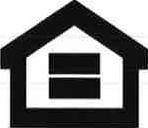 EQUAL HOUSINGPPORTUNITYPublication Information Please publish in the legal notice Friday, July 12, 2019 and Friday, July 19, 2018Please send invoice and notarized proof of publication to the City Clerk's office 1401 Walnut St. Vicksburg, MS 39180